Муниципальное бюджетное общеобразовательное учреждение«Гальбштадтская средняя общеобразовательная школа»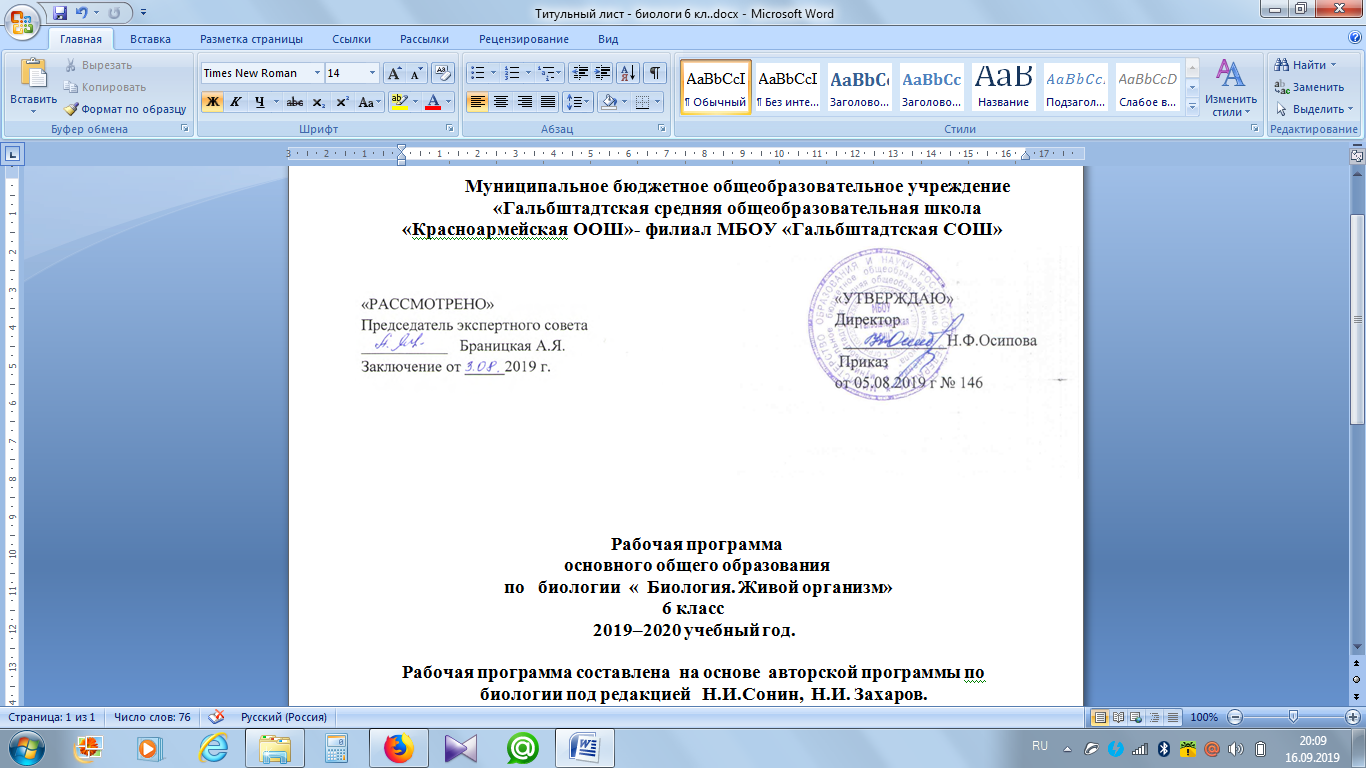 Рабочая программаосновного общего образованияпо технологии для 6 классана 2019-2020 учебный годРабочая программа составлена в соответствии с авторской программой по технологии А. Т. Тищенко, 2015г. Составила: Иокерс М.В., учитель технологии п. Красноармейский 2019 г.Пояснительная запискаРабочая программа по технологии для 5 – 8 классов составлена на основе: Федерального государственного образовательного стандарта основного общего образования, Фундаментального ядра содержания общего образования, авторской программы по технологии 5-8 классы под редакцией А. Т. Тищенко, Н. В. Синица.- М.: Вентана-Граф, 2015. Программа ориентирована на работу с учебниками «Технология» для 5-8 классов, авторами-составителями которых, являются: А.Т.Тищенко, Н.В. Синица, В.Д.Симоненко, издательский центр – Вентана - Граф. Нормативные документы - Федеральный перечень учебников, рекомендуемых к использованию при реализации имеющих государственную аккредитацию образовательных программ начального общего, основного общего, среднего общего образования (утв. приказом Министерства образования и науки РФ от 31 марта 2014 г. № 253) с изменениями.- Основная образовательная программа (начального, основного, среднего) общего образования МБОУ «Гальбштадтская СОШ» Немецкого национального района Алтайского края (приказ от 05 августа 2019г. №146)- Учебный план (начального, основного, среднего) общего образования МБОУ «Гальбштадтская СОШ» 2019-2020 учебный год (приказ от 05 августа 2019г. №146)- Календарный учебный график МБОУ «Гальбштадтская СОШ» на 2019-2020 учебный год (приказ от 05 августа 2019г. №146) - Положение о рабочей программе учебных предметов, направленных на достижение образовательных результатов в соответствии с требованиям ФГОС и ФкГОС (утв. приказом директора от 01 августа 2018г. №193)Рабочая программа ориентирована на использование учебно-методического комплекса: - Авторская программа по технологии 5-8 классы под редакцией А. Т. Тищенко, Н. В. Синица. М.: Вентана - Граф, 2015.-144с. - Методическое пособие Технология. Технологии ведения дома: 6 класс: методическое пособие / Н. В. Синица. - М.: Вентана – Граф, 2016. – 160 с. - Учебник Технология. Технология ведения дом: 6 класс / Н. В. Синица, В. Д. Симоненко. – Москва.: Вентана-Граф, 2017. Выбор данной авторской программы и учебно-методического комплекса обусловлен тем, что ее содержание направлено на формирование универсальных учебных действий, обеспечивающих развитие познавательных и коммуникативных качеств личности. Обучающиеся включаются в проектную и исследовательскую деятельность, основу которой составляют такие учебные действия, как умение видеть проблемы, ставить вопросы, классифицировать, наблюдать, проводить эксперимент, делать выводы, объяснять, доказывать, защищать свои идеи, давать определения понятий, структурировать материал и др. Сюда же относятся приемы, сходные с определением понятий: описание, характеристика, разъяснение, сравнение, различение, классификация, наблюдение, умения и навыки проведения эксперимента, умения делать выводы и заключения, структурировать материал и др. Учащиеся включаются в коммуникативную учебную деятельность, где преобладают такие ее виды, как умение полно и точно выражать свои мысли, аргументировать свою точку зрения, работать в группе, представлять и сообщать информацию в устной и письменной форме, вступать в диалог и т. д. В программе соблюдается преемственность с примерными программами начального общего образования, в том числе и в использовании основных видов учебной деятельности обучающихся. В программе особое внимание уделено содержанию, способствующему формированию современной естественнонаучной картины мира, показано практическое применение технологических знаний. Построение учебного содержания курса осуществляется последовательно от общего к частному с учетом реализации внутрипредметных и метапредметных связей. В основу положено взаимодействие научного, гуманистического, культурологического, личностно-деятельностного, историко-проблемного, интегративного, компетентностного подходов. Изучение технологии на ступени основного общего образования традиционно направлено на формирование у учащихся представлений об технологических знаний, основ культуры созидательного труда, представлений о технологической культуре на основе включения учащихся в разнообразные виды трудовой деятельности по созданию личностно или общественно значимых изделий. Основными целями изучения учебного предмета «Технология» в системе основного общего образования являются: - формирование представлений о составляющих техносферы, о современном производстве и о распространенных в нем технологиях; - освоение технологического подхода как универсального алгоритма преобразующей и созидательной деятельности; - формирование представлений о технологической культуре производства, развитие культуры труда подрастающего поколения на основе включения обучающихся в разнообразные виды технологической деятельности по созданию личностно или общественно значимых продуктов труда; - овладение необходимыми в повседневной жизни базовыми приемами ручного и механизированного труда с использованием распространенных инструментов, механизмов и машин, способами управления отдельными видами бытовой техники; - овладение общетрудовыми и специальными умениями, необходимыми для проектирования и создания продуктов труда, ведения домашнего хозяйства; - развитие у обучающихся познавательных интересов, технического мышления, пространственного воображения, интеллектуальных, творческих, коммуникативных и организаторских способностей; - формирование у обучающихся опыта самостоятельной проектно-исследовательской деятельности; - воспитание трудолюбия, бережливости, аккуратности, целеустремленности, предприимчивости, ответственности за результаты своей деятельности, уважительного отношения к людям различных профессий и результатам их труда; воспитание гражданских и патриотических качеств личности; - профессиональное самоопределение школьников в условиях рынка труда, формирование гуманистически и прагматически ориентированного мировоззрения, социально обоснованных ценностных ориентаций.Рабочая программа по курсу «Технология» выполняет следующие задачи: • информационно-семантическое нормирование учебного процесса. Это обеспечивает детерминированный объем, четкую тематическую дифференциацию содержания обучения и задает распределение времени по разделам содержания; •организационно-плановое построение содержания. Определяется примерная последовательность изучения содержания технологии в основной школе и его распределение с учетом возрастных особенностей учащихся; • общеметодическое руководство. Задаются требования к материально-техническому обеспечению учебного процесса, предоставляются общие рекомендации по проведению различных видов занятий. Календарный тематический план МБОУ «Гальбштадтская СОШ» рассчитан на 35 учебных недель, количество часов на проведение технологии составляет 70 часов в год для 5, 6 классов и 35 часов для 7, 8 класса. Так как, авторская программа рассчитана на 68 часов в 5,6 классе и на 34 в 7,8 классе, 2 дополнительный часа отнесены в раздел «Художественные ремесла» в 5 классе, аналогично в 6 классе, в 7 классе дополнительный час в раздел «Художественные ремесла», в 8 классе – «Исследовательская и созидательная деятельность» (1 час).Контрольно-оценочные средства : Для приобретения практических навыков и повышения уровня знаний в рабочую программу включены практические работы. Большая часть практических работ являются этапами комбинированных уроков и могут оцениваться по усмотрению учителя. Для текущего тематического контроля и оценки знаний в системе уроков предусмотрены в конце каждой темы обобщающие уроки. Сроки реализации рабочей учебной программы Данная рабочая программа составлена на 2019 - 2020 учебный год. Формы и методы, технологии обучения Реализация данной программы рассчитана на использование традиционных технологий образования, а так же методов современных образовательных технологий. С использованием следующих форм работы, таких как беседа, рассказ, инструктаж, демонстрация, работа с книгой и текстом. Методов: проблемный метод, проектный метод, развивающее обучение, информационно-комуникативные методы, объяснительно-иллюстративный метод; репродуктивный метод; метод проблемного изложения; частично-поисковый, или эвристический, метод; исследовательский метод. Материально-технического обеспечения образовательного комплекса Общая характеристика кабинета технологии. Занятия по технологии проводятся на базе кабинета технологии.Рабочие места учащихся укомплектованы соответствующим оборудованием и инструментами. В гигиенических целях в кабинете находятся умывальник и полотенце.  Учебно-материальная база по технологии имеет рекомендованный Министерством образования и науки Российской Федерации набор инструментов, электроприборов, машин, оборудования и т. д. согласно утвержденному Перечню средств обучения и учебного оборудования.В учебно-методический комплект для образовательной области «Технология» входят учебники, методические рекомендации по организации учебной деятельности для учителя, методические рекомендации по оборудованию кабинетов и мастерских, технические средства обучения. Особое внимание при работе в мастерских обращено на соблюдение правил санитарии и гигиены, электро- и пожарной безопасности, безопасных приемов труда учащихся при выполнении технологических операций. Для этого мастерские оборованны соответствующими приспособлениями и оснащенны наглядной информацией.Технические средства обучения 1. Электроплита2. Электрочайник 3. Швейные машины 4. Утюг Планируемые образовательные результаты подготовки обучающихся овладеть безопасными приемами труда с инструментами, швейными машинами, электробытовыми приборами; овладеть специальными и общетехническими знаниями и умениями в области технологии обработки пищевых продуктов, текстильных материалов, овладеть навыками изготовления и художественного оформления швейных изделий, овладеть элементами навыков ведения домашнего хозяйства, познакомить с основными профессиями пищевой и легкой промышленности. При изучении технологии в основной школе обеспечивается достижение личностных, метапредметных и предметных результатов. Личностные результаты освоения обучающимися предмета «Технология» в основной школе: - формирование целостного мировоззрения, соответствующего современному уровню развития науки и общественной практики; проявление познавательной активности в области предметной технологической деятельности; - формирование ответственного отношения к учению, готовности и способности обучающихся к саморазвитию и самообразованию на основе мотивации к обучению и познанию; овладение элементами организации умственного и физического труда; - самооценка умственных и физических способностей при трудовой деятельности в различных сферах с позиций будущей социализации и стратификации; - развитие трудолюбия и ответственности за результаты своей деятельности; выражение желания учиться для удовлетворения перспективных потребностей; - осознанный вы бор и построение даль ней шей индивидуальной траектории образования на базе осознанного ориентирования в мире профессий и профессиональных предпочтений с учетом устойчивых познавательных интересов, а также на основе формирования уважительного отно-шения к труду; - становление самоопределения в выбранной сфере будущей профессиональной деятельности, планирование образовательной и профессиональной карьеры, осознание необходимости общественно полезного труда как условия безопасной и эффективной социализации; - формирование коммуникативной компетентности в общении и сотрудничестве со сверстниками; умение общаться при коллективном выполнении работ или проектов с учетом общности интересов и возможностей членов трудового коллектива; - проявление технико-технологического и экономического мышления при организации своей деятельности; - самооценка готовности к предпринимательской деятельности в сфере технологий, к рациональному ведению домашнего хозяйства;                                                                                         -формирование основ экологической культуры, соответствую щей современному уровню экологического мышления; бережное отношение к природным и хозяйственным ресурсам;                                                                                                                                                                                                           - развитие эстетического сознания через освоение художественного наследия народов России и мира, творческой деятельности эстетического характера; формирование индивидуально-личностных позиций учащихся. Метапредметные результаты освоения учащимися предмета «Технология» в основной школе: Регулятивные УУД: - самостоятельное определение цели своего обучения, постановка и формулировка для себя новых задач в учебе и познавательной деятельности; - алгоритмизированное планирование процесса познавательно-трудовой деятельности; - определение адекватных имеющимся организационным и материально-техническим условиям способов решения учебной или трудовой задачи на основе заданных алгоритмов; - виртуальное и натурное моделирование технических объектов, продуктов и технологических процессов; проявление инновационного подхода к решению учебных и практических задач в процессе моделирования изделия или технологического процесса; организация учебного сотрудничества и совместной деятельности с учителем и сверстниками; согласование и координация совместной познавательно-трудовой деятельности с другими ее участниками; объективное оценивание вклада своей познавательно-трудовой деятельности в решение общих задач коллектива; - оценивание своей познавательно-трудовой деятельности с точки зрения нравственных, правовых норм, эстетических ценностей по принятым в обществе и коллективе требованиям и принципам. Познавательные УУД: - комбинирование известных алгоритмов технического и технологического творчества в ситуациях, не предполагающих стандартного применения одного из них; поиск новых решений возникшей технической или организационной проблемы; - выявление потребностей, проектирование и создание объектов, имеющих потребительную стоимость; самостоятельная организация и выполнение различных творческих работ по созданию изделий и продуктов; - оценивание правильности выполнения учебной задачи, собственных возможностей ее решения; диагностика результатов познавательно-трудовой деятельности по принятым критериям и показателям; обоснование путей и средств устранения ошибок или разрешения противоречий в выполняемых технологических процессах; - соблюдение норм и правил безопасности познавательно-трудовой деятельности и созидательного труда; соблюдение норм и правил культуры труда в соответствии с технологической культурой производства; формирование и развитие экологического мышления, умение применять его в познавательной, коммуникативной, социальной практике и профессиональной ориентации. Коммуникативные УУД: - осознанное использование речевых средств в соответствии с задачей коммуникации для выражения своих чувств, мыслей и потребностей; планирование и регуляция своей деятельности; подбор аргументов, формулирование выводов по обоснованию технико-технологического и организационного решения; отражение в устной или письменной форме результатов своей деятельности; - формирование и развитие компетентности в области использования информационно-коммуникационных технологий (ИКТ); выбор для решения познавательных и коммуникативных задач различных источников информации, включая энциклопедии, словари, интернет-ресурсы и другие базы данных. Предметные результаты освоения учащимися предмета «Технология» в основной школе: В познавательной сфере:                                                                                                                                                                                                                                      - осознание роли техники и технологий для прогрессивного развития общества; формирование целостного представления о техносфере, сущности технологической культуры и культуры труда; классификация видов и назначения методов получения и преобразования материалов, энергии, информации, природных объектов, а также соответствующих технологий промышленного производства; ориентация в имеющихся и возможных средствах и технологиях создания объектов труда; - практическое освоение обучающимися основ проектно-исследовательской деятельности; проведение наблюдений и экспериментов под руководством учителя; объяснение явлений, процессов и связей, выявляемых в ходе исследований; - уяснение социальных и экологических последствий развития технологий промышленного и сельскохозяйственного производства, энергетики и транспорта; распознавание видов, назначения материалов, инструментов и оборудования, применяемого в технологических процессах; оценка технологических свойств сырья, материалов и областей их применения; - развитие умений применять технологии представления, преобразования и использования информации, оценивать возможности и области применения средств и инструментов ИКТ в современном производстве или сфере обслуживания, рациональное использование учебной и дополнительной технической и технологической информации для проектирования и создания объектов труда; - овладение средствами и формами графического отображения объектов или процессов, правилами выполнения графической документации, овладение методами чтения технической, технологической и инструктивной информации; - формирование умений устанавливать взаимосвязь знаний по разным учебным предметам для решения прикладных учебных задач; применение общенаучных знаний по предметам естественно-математического цикла в процессе подготовки и осуществления технологических процессов для обоснования и аргументации рациональности деятельности; применение элементов экономики при обосновании технологий и проектов; - овладение алгоритмами и методами решения организационных и технико-технологических задач; овладение элементами научной организации труда, формами деятельности, соответствующими культуре труда и технологической культуре производства; В трудовой сфере: - планирование технологического процесса и процесса труда; подбор материалов с учетом характера объекта труда и технологии; подбор инструментов, приспособлений и оборудования с учетом требований технологии и материально-энергетических ресурсов; - овладение методами учебно-исследовательской и проектной деятельности, решения творческих задач, моделирования, конструирования; проектирование последовательности операций и составление операционной карты работ; - выполнение технологических операций с соблюдением установленных норм, стандартов, ограничений; соблюдение трудовой и технологической дисциплины; соблюдение норм и правил безопасного труда, пожарной безопасности, правил санитарии и гигиены; - выбор средств и видов представления технической и технологической информации в соответствии с коммуникативной задачей, сферой и ситуацией общения; - контроль промежуточных и конечных результатов труда по установленным критериям и показателям с использованием контрольных и измерительных инструментов; выявление допущенных ошибок в процессе труда и обоснование способов их исправления; - документирование результатов труда и проектной деятельности; расчет себестоимости продукта труда; примерная экономическая оценка возможной прибыли с учетом сложившейся ситуации на рынке товаров и услуг; В мотивационной сфере: - оценивание своей способности к труду в конкретной предметной деятельности; осознание ответственности за качество результатов труда; - согласование своих потребностей и требований с потребностями и требованиями других участников познавательно-трудовой деятельности; - формирование представлений о мире профессий, связанных с изучаемыми технологиями, их востребованности на рынке труда; направленное продвижение к выбору профиля технологической подготовки в старших классах полной средней школы или будущей профессии в учреждениях начального профессионального или среднего специального образования;                                                                                                                                             - выраженная готовность к труду в сфере материального производства или сфере услуг; оценивание своей способности и готовности к предпринимательской деятельности;                                                                                                                                                                                                                - стремление к экономии и бережливости в расходовании времени, материалов, денежных средств, труда; наличие экологической культуры при обосновании объекта труда и выполнении работ; В эстетической сфере: - овладение методами эстетического оформления изделий, обеспечения сохранности продуктов труда, дизайнерского проектирования изделий; разработка варианта рекламы выполненного объекта или результата труда; - рациональное и эстетическое оснащение рабочего места с учетом требований эргономики и элементов научной организации труда; - умение выражать себя в доступных видах и формах художественно-прикладного творчества; художественное оформление объекта труда и оптимальное планирование работ; - рациональный выбор рабочего костюма и опрятное содержание рабочей одежды; - участие в оформлении класса и школы, озеленении пришкольного участка, стремление внести красоту в домашний быт; В коммуникативной сфере: - практическое освоение умений, составляющих основу коммуникативной компетентности: действовать с учетом позиции другого и уметь согласовывать свои действия; устанавливать и поддерживать необходимые контакты с другими людьми; удовлетворительно владеть нормами и техникой общения; определять цели коммуникации, оценивать ситуацию, учитывать намерения и способы коммуникации партнера, выбирать адекватные стратегии коммуникации; - установление рабочих отношений в группе для выполнения практической работы или проекта, эффективное сотрудничество и способствование эффективной кооперации; интегрирование в группу сверстников и построение продуктивного взаимодействия со сверстника ми и учителями; - сравнение разных точек зрения перед принятием решения и осуществлением выбора; аргументирование своей точки зрения, отстаивание в споре своей позиции невраждебным для оппонентов образом; - адекватное использование речевых средств для решения различных коммуникативных задач; овладение устной и письменной речью; построение монологических контекстных высказываний; публичная презентация и защита проекта изделия, продукта труда или услуги; В физиолого-психологической сфере: - развитие моторики и координации движений рук при работе с ручными инструментами и выполнении операций с помощью машин и механизмов; достижение необходимой точности движений при выполнении различных технологических операций; - соблюдение необходимой величины усилий, прилагаемых к инструментам, с учетом технологических требований; - сочетание образного и логического мышления в проектной деятельности. В результате реализации рабочей программы ученики научаться /получат возможность: Направление «Технологии ведения дома» Раздел «Кулинария» Научаться: самостоятельно готовить для своей семьи простые кулинарные блюда из сырых и вареных овощей и фруктов, молока и молочных продуктов, яиц, рыбы, мяса, птицы, различных видов теста, круп, бобовых и макаронных изделий, отвечающие требованиям рационального питания, соблюдая правильную технологическую последовательность приготовления, санитарно-гигиенические требования и правила безопасной работы. Учащиеся получат возможность научиться:-составлять рацион питания на основе физиологических потребностей организма; -выбирать пищевые продукты для удовлетворения потребностей организма в белках, углеводах, жирах, витаминах, минеральных веществах;            организовывать свое рациональное питание в домашних условиях; применять различные способы обработки пищевых продуктов в целях сохранения в них питательных веществ; -экономить электрическую энергию при обработке пищевых продуктов; оформлять приготовленные блюда, сервировать стол; соблюдать правила этикета за столом; -определять виды экологического загрязнения пищевых продуктов; оценивать влияние техногенной сферы на окружающую среду и здоровье человека; выполнять мероприятия по предотвращению негативного влияния техногенной сферы на окружающую среду и здоровье человека. Раздел «Электротехника» Учащиеся научаться: - разбираться в адаптированной для школьников технико-технологической информации по электротехнике и ориентироваться в электрических схемах, которые применяются при разработке, создании и эксплуатации электрифицированных приборов и аппаратов, составлять простые электрические схемы цепей бытовых устройств и моделей; - осуществлять технологические процессы сборки или ремонта объектов, содержащих электрические цепи, с учетом необходимости экономии электрической энергии. Ученик получит возможность научиться: - составлять электрические схемы, которые применяются при разработке электроустановок, создании и эксплуатации электрифицированных приборов и аппаратов, используя дополнительные источники информации (включая Интернет): - осуществлять процессы сборки, регулировки или ремонта объектов, содержащих электрические цепи с элементами электроники. Раздел «Создание изделий из текстильных материалов» Ученик научится: изготовлять с помощью ручных инструментов и оборудования для швейных и декоративно-прикладных работ, швейной машины простые по конструкции модели швейных изделий, пользуясь технологической документацией; выполнять влажно-тепловую обработку швейных изделий. Ученик  получит возможность научиться: выполнять несложные приемы моделирования швейных изделий; определять и исправлять дефекты швейных изделий; выполнять художественную отделку швейных изделий; изготовлять изделия декоративно-прикладного искусства, региональных народных промыслов; определять основные стили одежды и современные направления моды. Раздел «Технологии исследовательской, опытнической и проектной деятельности» Ученик научится: - планировать и выполнять учебные технологические проекты: выявлять и формулировать проблему; обосновывать цель проекта, конструкцию изделия, сущность итогового продукта или желаемого результата; планировать этапы выполнения работ; составлять технологическую карту изготовления изделия; выбирать средства реализации замысла; осуществлять технологический процесс; контролировать ход и результаты выполнения проекта; - представлять результаты выполненного проекта: пользоваться основными видами проектной документации; готовить пояснительную записку к проекту; оформлять проектные материалы; представлять проект к защите. Ученик получит возможность научиться: - организовывать и осуществлять проектную деятельность на основе установленных норм и стандартов, поиска новых технологических решений; планировать и организовывать технологический процесс с учетом имеющихся ресурсов и условий; - осуществлять презентацию, экономическую и экологическую оценку проекта, давать примерную оценку стоимости произведенного продукта как товара на рынке; разрабатывать вариант рекламы для продукта труда. Раздел «Современное производство и профессиональное самоопределение» Ученик научится: - планировать варианты личной профессиональной карьеры и путей получения профессионального образования на основе соотнесения своих интересов и возможностей с содержанием и условиями труда по массовым профессиям и их востребованностью на региональном рынке труда. Ученик получит возможность научиться: - планировать профессиональную карьеру; - рационально выбирать пути продолжения образования или трудоустройства; - ориентироваться в информации по трудоустройству и продолжению образования; - оценивать свои возможности и возможности своей семьи для предпринимательской деятельности. СОДЕРЖАНИЕ УЧЕБНОГО ПРЕДМЕТА ВведениеРаздел «Технологии домашнего хозяйства»Тема: Интерьер жилого домаТеоретические сведения. Понятие о жилом помещении: жилой дом, квартира, комната, многоквартирный дом. Зонирование пространства жилого дома. Организация зон приготовления и приема пищи, отдыха и общения членов семьи, приема гостей, зоны сна, санитарно-гигиенической зоны. Зонирование комнаты подростка. Понятие о композиции в интерьере. Характерные особенности интерьера жилища, отвечающие национальному укладу и образу жизни. Интерьер жилого дома. Современные стили в интерьере. Использование современных материалов и подбор цветового решения в отделке квартиры. Виды отделки потолка, стен, пола. Декоративное оформление интерьера. Применение текстиля в интерьере. Основные виды занавесей для окон. Лабораторно-практические и практические работы: Выполнение электронной презентации «Декоративное оформление интерьера». Разработка плана жилого дома. Подбор современных материалов для отделки потолка, стен, пола. Изготовление макета оформления окон. Тема: Комнатные растения в интерьереТеоретические сведения. Понятие о фитодизайне как искусстве оформления интерьера, создания композиций с использованием растений. Роль комнатных растений в интерьере. Приемы их размещения комнатных растений в интерьере: одиночные растения, композиция из горшечных растений, комнатный садик, террариум. Требования растений к окружающим условиям. Светолюбивые, теневыносливые и тенелюбивые растения. Разновидности комнатных растений: декоративнолистные, декоративноцветущие комнатные, декоративноцветущие горшечные, кактусы и суккуленты. Виды растений по внешним данным: злаковидные, растения с прямостоячими стеблями, лианы и ампельные растения, розеточные, шарообразные и кустистые растения. Технологии выращивания комнатных растений. Влияние растений на микроклимат помещения. Правила ухода за комнатными растениями. Пересадка и перевалка комнатного растения. Технологии выращивания цветов без почвы: гидропоника, на субстратах, аэропоника. Профессия садовник. Лабораторно-практические и практические работы: Перевалка (пересадка) комнатных растений. Уход за растениями в кабинете технологии, классной комнате, холлах школы. Раздел «Кулинария»Тема: Блюда из рыбы и нерыбных продуктов моряТеоретические сведения. Пищевая ценность рыбы и нерыбных продуктов моря. Содержание в них белков, жиров, углеводов, витаминов. Изменение содержания этих веществ в процессе хранения и кулинарной обработки. Виды рыбы и нерыбных продуктов моря, продуктов из них. Органолептические и лабораторные экспресс-методы определения качества рыбы и рыбных консервов. Маркировка консервов. Признаки доброкачественности рыбы. Условия и сроки хранения рыбной продукции. Оттаивание мороженой рыбы. Вымачивание соленой рыбы. Разделка рыбы. Санитарные требования при обработке рыбы. Тепловая обработка рыбы. Санитарные условия механической кулинарной обработки рыбы и рыбных продуктов. Правила оттаивания мороженой рыбы. Вымачивание соленой рыбы. Способы разделки в зависимости от породы рыбы, ее размеров и кулинарного использования. Краткая характеристика оборудования, инвентаря, инструментов, посуды, применяемых при механической и тепловой кулинарной обработкерыбы и приготовлении рыбных полуфабрикатов. Технология приготовления блюд из рыбы и нерыбных продуктов моря. Подача готовых блюд. Требования к качеству готовых блюд. Лабораторно-практические и практические работы: Определение свежести рыбы. Приготовление блюда из рыбы. Определение качества термической обработки рыбных блюд. Приготовление блюд из морепродуктов. Тема: Блюда из мясаТеоретические сведения. Значение мясных блюд в питании. Понятие о пищевой ценности мяса. Виды мяса и субпродуктов. Признаки доброкачественности мяса. Органолептические методы определения доброкачественности мяса. Условия и сроки хранения мясной продукции. Оттаивание мороженого мяса. Подготовка мяса к тепловой обработке. Санитарные требования при обработке мяса. Оборудование и инвентарь, применяемые при механической и тепловой обработке мяса. Виды тепловой обработки мяса. Определение качества термической обработки мясных блюд. Технология приготовления блюд из мяса. Подача к столу. Гарниры к мясным блюдам. Лабораторно-практические и практические работы: Определение доброкачественности мяса и мясных продуктов. Приготовление блюда из мяса.Определение качества мясных блюд. Тема: Блюда из птицыТеоретические сведения. Виды домашней и сельскохозяйственной птицы и их кулинарное употребление. Способы определения качества птицы. Подготовка птицы к тепловой обработке. Способы разрезания птицы на части. Оборудование и инвентарь, применяемые при механической и тепловой обработке птицы. Виды тепловой обработки птицы. Технология приготовления блюд из птицы. Оформление готовых блюд и подача их к столу. Лабораторно-практические и практические работы: Приготовление блюда из птицы. Тема: Заправочные супыТеоретические сведения. Значение супов в рационе питания. Технология приготовления бульонов, используемых при приготовлении заправочных супов. Виды заправочных супов. Технология приготовления щей, борща, рассольника, солянки, овощных супов и супов с крупами и мучными изделиями. Оценка готового блюда. Оформление готового супа и подача к столу. Лабораторно-практические и практические работы: Приготовление заправочного супа. Тема: Приготовление обеда. Сервировка стола к обедуТеоретические сведения. Меню обеда. Сервировка стола к обеду. Набор столового белья, приборов и посуды для обеда. Подача блюд. Правила поведения за столом и пользования столовыми приборами. Лабораторно-практические и практические работы: Составление меню обеда. Приготовление обеда. Сервировка стола к обеду. Определение калорийности блюд. Раздел «Создание изделий из текстильных материалов»Тема: Свойства текстильных материаловТеоретические сведения. Классификация текстильных химических волокон. Способы их получения. Виды и свойства искусственных и синтетических тканей. Виды нетканых материалов из химических волокон. Профессия оператор в производстве химических волокон. Лабораторно-практические и практические работы: Изучение свойств текстильных материалов из химических волокон. Тема: Конструирование швейных изделийТеоретические сведения. Понятие о плечевой одежде. Понятие об одежде с цельнокроеным и втачным рукавом. Определение размеров фигуры человека. Снятие мерок для изготовления плечевой одежды. Построение чертежа основы плечевого изделия с цельнокроеным рукавом. Лабораторно-практические и практические работы: Изготовление выкроек для образцов ручных и машинных работ. Снятие мерок и построение чертежа швейного изделия с цельнокроеным рукавом в натуральную величину (проектное изделие). Тема: Моделирование швейных изделий.Теоретические сведения. Понятие о моделировании одежды. Моделирование формы выреза горловины. Моделирование плечевой одежды с застежкой на пуговицах. Моделирование отрезной плечевой одежды. Приемы изготовления выкроек дополнительных деталей изделия: подкройной обтачки горловины спинки, подкройной обтачки горловины переда, подборта. Подготовка выкройки к раскрою. Профессия художник по костюму. Лабораторно-практические и практические работы: Моделирование выкройки проектного изделия. Подготовка выкройки проектного изделия к раскрою. Тема: Швейная машинаТеоретические сведения. Устройство машинной иглы. Неполадки в работе швейной машины, связанные с неправильной установкой иглы, ее поломкой. Замена машинной иглы. Неполадки в работе швейной машины, связанные с неправильным натяжением ниток. Дефекты машинной строчки: петляние сверху и снизу, слабая и стянутая строчка. Приспособления к швейным машинам. Назначение и правила использования регулятора натяжения верхней нитки. Обметывание петель и пришивание пуговицы с помощью швейной машины. Подготовка выкройки к раскрою. Лабораторно-практические и практические работы: Устранение дефектов машинной строчки. Применение приспособлений к швейной машине. Выполнение прорезных петель. Пришивание пуговицы. Тема: Технология изготовления швейных изделийТеоретические сведения. Технология изготовления плечевого швейного изделия с цельнокроеным рукавом. Последовательность подготовки ткани к раскрою. Правила раскладки выкроек на ткани. Правила раскроя. Выкраивание деталей из прокладки. Критерии качества кроя. Правила безопасной работы с иголками и булавками. Понятие о дублировании деталей кроя. Технология соединения детали с клеевой прокладкой. Правила безопасной работы утюгом. Способы переноса линий выкройки на детали кроя с помощью прямых копировальных стежков. Основные операции при ручных работах: временное соединение мелкой детали с крупной — приметывание; временное ниточное закрепление стачанных и вывернутых краев — выметывание. Основные машинные операции: присоединение мелкой детали к крупной — притачивание; соединение деталей по контуру с последующим вывертыванием — обтачивание. Обработка припусков шва перед вывертыванием. Классификация машинных швов: соединительные (стачной взаутюжку и стачной вразутюжку). Обработка мелких деталей швейного изделия обтачным швом — мягкого пояса, бретелей. Подготовка и проведение примерки плечевой одежды с цельнокроеным рукавом. Устранение дефектов после примерки. Последовательность изготовления плечевой одежды с цельнокроеным рукавом. Технология обработки среднего шва с застежкой и разрезом, плечевых швов, нижних срезов рукавов. Обработка срезов подкройной обтачкой с расположением ее на изнаночной или лицевой стороне изделия. Обработка застежки подбортом. Обработка боковых швов. Соединение лифа с юбкой. Обработка нижнего среза изделия. Обработка разреза в шве. Окончательная отделка изделия. Профессия технолог-конструктор. Лабораторно-практические и практические работы: Раскрой швейного изделия. Дублирование деталей клеевой прокладкой. Изготовление образцов ручных и машинных работ. Обработка мелких деталей проектного изделия. Подготовка изделия к примерке. Проведение примерки проектного изделия. Обработка среднего шва спинки, плечевых и нижних срезов рукавов; горловины и застежки проектного изделия; боковых срезов и отрезного изделия; нижнего среза изделия. Окончательная обработка изделия. Раздел «Художественные ремесла»Тема: Вязание крючкомТеоретические сведения. Краткие сведения из истории старинного рукоделия — вязания. Вязаные изделия в современной моде. Материалы и инструменты для вязания. Виды крючков и спиц. Правила подбора инструментов в зависимости от вида изделия и толщины нити. Организация рабочего места при вязании. Расчет количества петель для изделия. Отпаривание и сборка готового изделия. Основные виды петель при вязании крючком. Условные обозначения, применяемые при вязании крючком. Вязание полотна: начало вязания, вязание рядами, основные способы вывязывания петель, закрепление вязания. Вязание по кругу: основное кольцо, способы вязания по кругу. Лабораторно-практические и практические работы: Вывязывание полотна из столбиков с накидом несколькими способами. Выполнение плотного вязания по кругу. Тема: Вязание спицамиТеоретические сведения. Вязание спицами узоров из лицевых и изнаночных петель: набор петель на спицы, применение схем узоров с условными обозначениями. Кромочные, лицевые и изнаночные петли, закрытие петель последнего ряда. Вязание полотна лицевыми и изнаночными петлями. Вязание цветных узоров. Технология выполнения вязаных изделий. Создание схем для вязания с помощью ПК. Профессия вязальщица текстильно-галантерейных изделий. Лабораторно-практические и практические работы: Выполнение образцов вязок лицевыми и изнаночными петлями. Разработка схемы жаккардового узора на ПК. Раздел «Технологии творческой и опытнической деятельности»Тема: Исследовательская и созидательная деятельностьТеоретические сведения. Цель и задачи проектной деятельности в 6 классе. Составные части годового творческого проекта Практические работы. Творческий проект по разделу «Технологии домашнего хозяйства»». Творческий проект по разделу «Кулинария». Творческий проект по разделу «Создание изделий из текстильных материалов». Творческий проект по разделу «Художественные ремесла». Составление портфолио и разработка электронной презентации. Презентация и защита творческого проекта. Варианты творческих проектов: «Растение в интерьере жилого дома», «Планирование комнаты подростка», «Приготовление воскресного семейного обеда», «Наряд для семейного обеда», «Вяжем аксессуары крючком или спицами», «Любимая вязаная игрушка» и др. УЧЕБНО-ТЕМАТИЧЕСКИЙ ПЛАН РАБОЧЕЙ ПРОГРАММЫ ПО ТЕХНОЛОГИИ 6 класс(2 часа в неделю, всего – 68 ч + 2 ч – резервное время)Календарно-тематический планЛист внесения измененийЛист экспертизы рабочей программы учебного предмета, курсаУчебный предмет  _технология_______________,         ___6____классСоставитель программы __Иокерс Марина Владимировна______________________________Эксперт:______________________________________________________________________Дата заполнения:     _______________________2019г.Выводы эксперта:________________________________________________________________________________________________________________________________________________________«РАССМОТРЕННО»Председатель экспертного совета________________ Браницкая А.Я.Заключение от _________ 2019г.«УТВЕРЖДАЮ»Директор ______________ Н.Ф. ОсиповаПриказ № _____От «____» _________________ 2019г.Разделы и темы программыКоличество часовПрактическиеЛабораторныеПроектыТекущий и промежуточный контроль. Формы контроляРазделы «Технология домашнего хозяйства», «Технология творческой и опытнической деятельности» 6 2 - 1 1. Вводный урок 1 Опрос. Контроль за действиями. Тестирование в рабочие тетради. 2. Интерьер жилого дома 1 1 Опрос. Контроль за действиями. Тестирование в рабочие тетради. 3. Комнатные растения в интерьере 2 1 Опрос. Контроль за действиями. Тестирование в рабочие тетради. 4. Исследовательская и созидательная деятельность2 1Контроль выполнения. Раздел «Кулинария» 16 6 4 1 1. Блюда из рыбы и нерыбных продуктов моря 4 2 2 Опрос. Контроль за действиями. Контроль качества. Уметь применять знания на деле. Плакаты по ТБ при выполнении кулинарных работ. Тестирование в рабочие тетради. 2. Блюда из мяса 4 1 2 Опрос. Контроль за действиями. Контроль качества. Уметь применять знания на деле. Плакаты по ТБ при выполнении кулинарных работ. Тестирование в рабочие тетради. 3. Блюда из птицы 2 1 Опрос. Контроль за действиями. Контроль качества. Уметь применять знания на деле. Плакаты по ТБ при выполнении кулинарных работ. Тестирование в рабочие тетради. 4. Заправочные супы 2 1 Опрос. Контроль за действиями. Контроль качества. Уметь применять знания на деле. Плакаты по ТБ при выполнении кулинарных работ. Тестирование в рабочие тетради. 5. Приготовление обеда. Сервировка стола к обеду 2 1 Опрос. Контроль за действиями. Контроль качества. Уметь применять знания на деле. Плакаты по ТБ при выполнении кулинарных работ. Тестирование в рабочие тетради. 6. Исследовательская и созидательная деятельность2 1Контроль выполнения. Раздел «Создание изделий из текстильных материалов» 30 14 1 1 1. Свойства текстильных материалов 2 1Опрос. Контроль за действиями. Контроль качества Уметь применять знания на деле Тестирование в рабочие тетради 2. Конструирование швейных изделий 4 1 Опрос. Контроль за действиями. Контроль качества Уметь применять знания на деле Тестирование в рабочие тетради 3.Моделирование швейных изделий 2 1 Опрос. Контроль за действиями. Контроль качества Уметь применять знания на деле Тестирование в рабочие тетради 4. Швейная машина 2 2 Опрос. Контроль за действиями. Контроль качества Уметь применять знания на деле Тестирование в рабочие тетради 5. Технология изготовления швейных изделий 12 10 Опрос. Контроль за действиями. Контроль качества Уметь применять знания на деле Тестирование в рабочие тетради 6. Исследовательская и созидательная деятельность 8 1Контроль выполнения Раздел «Художественные ремесла» 16 4 21. Вязание крючком 4 2 Опрос. Контроль за действиями. Контроль качества. Тестирование в рабочие тетради. 2. Вязание спицами 4 2 Опрос. Контроль за действиями. Контроль качества. Тестирование в рабочие тетради. 3. Исследовательская и созидательная деятельность 8 2Контроль выполнения. Резервное время 2 Всего 70 26 5 5 Номер урокаТема урокаКол-во часовЭлементы содержания программыДомашнее заданиеДатаРазделы «Технологии домашнего хозяйства», «Технологии творческой и опытнической деятельности» Разделы «Технологии домашнего хозяйства», «Технологии творческой и опытнической деятельности» Разделы «Технологии домашнего хозяйства», «Технологии творческой и опытнической деятельности» Разделы «Технологии домашнего хозяйства», «Технологии творческой и опытнической деятельности» Разделы «Технологии домашнего хозяйства», «Технологии творческой и опытнической деятельности» Разделы «Технологии домашнего хозяйства», «Технологии творческой и опытнической деятельности» 1 Введение 1 Цель и задачи изучения предмета «Технология» в 6 классе. Содержание предмета. Последовательность его изучения. Правила безопасного труда при работе в кабинете технологии 3.09.192Интерьер жилого дома П.р.№1 «выполнение электронной презентации «Декоративное оформление интерьера» 1 Запуск первого творческого проекта. Понятие о жилом помещении: жилой дом, квартира, комната, многоквартирный дом. Зонирование пространства жилого дома. Организация зон приготовления и приема пищи, отдыха и общения членов семьи, приема гостей; зоны сна, санитарно-гигиенической зоны. Зонирование комнаты подростка. Понятие о композиции в интерьере. Интерьер жилого дома. Современные стили в интерьере. Использование современных материалов и подбор цветового решения в отделке квартиры. Виды отделки потолка, стен, пола. Декоративное оформление интерьера. Применение текстиля в интерьере. Основные виды занавесей для окон П1,2 П.р№1 6.09.193-4 Комнатные растения в интерьере. П.р.№2 «Перевалка (пересадка) комнатных растений2 Понятие о фитодизайне. Роль комнатных растений в интерьере. Размещение комнатных растений в интерьере. Разновидности комнатных растений. Уход за комнатными растениями. Профессия садовникП 3,4,5 П.р№2 10.09.1913.09.195-6 Творческий проект по разделу «Интерьер жилого дома» 2 Реализация этапов выполнения творческого проекта. Выполнение требований готовому изделию. Расчет затрат на изготовление проекта 17.09.1920.09.19Разделы « Кулинария» (16 ч) Разделы « Кулинария» (16 ч) Разделы « Кулинария» (16 ч) Разделы « Кулинария» (16 ч) Разделы « Кулинария» (16 ч) Разделы « Кулинария» (16 ч) 7-10 Блюда из рыбы и нерыбных продуктов моря. Л.р.№1 «Определение свежести рыбы»; П.р№3 «Приготовление блюда из рыбы»; Л.р.№2 «Определение качества термической обработки рыбных блюд»; П.р.№4 «Приготовление блюда из морепродуктов» 4 Запуск второго творческого проекта. Пищевая ценность рыбы и нерыбных продуктов моря. Содержание в них белков, жиров, углеводов, витаминов. Виды рыбы и нерыбных продуктов моря, продуктов из них. Маркировка консервов. Признаки доброкачественности рыбы. Условия и сроки хранения рыбной продукции. Оттаивание мороженой рыбы. Вымачивание соленой рыбы. Разделка рыбы. Санитарные требования при обработке рыбы. Тепловая обработка рыбы. Технология приготовления блюд из рыбы и нерыбных продуктов моря. Подача готовых блюд. Требования к качеству готовых блюд П6, Л.р.№1 П7, П.р№3,Л.р.№2 П8, П.р.№4 24.09.1927.09.191.10.194.10.1911-14 Блюда из мяса. Л.р№3 «Определение доброкачественности мяса и мясных продуктов»; П.р.№5 «Приготовление блюда из мяса»; Л.р.№4 «Определение качества мясных блюд» 4 Значение мясных блюд в питании. Виды мяса и субпродуктов. Признаки доброкачественности мяса. Органолептические методы определения доброкачественности мяса. Условия и сроки хранения мясной продукции. Оттаивание мороженого мяса. Подготовка мяса к тепловой обработке. Санитарные требования при обработке мяса. Оборудование и инвентарь, применяемые при механической и тепловой обработке мяса. Виды тепловой обработки мяса. Определение качества термической обработки мясных блюд. Технология приготовления блюд из мяса. Подача к столу. Гарниры к мясным блюдам П9, Л.р.№3, П10,П.р.№5,Л.р.№4 8.10.1911.10.1915.10.1918.10.1915-16 Блюда из птицы. П.р.№6 «Приготовление блюда из птицы» 2 Виды домашней и сельскохозяйственной птицы и их кулинарное употребление. Способы определения качества птицы. Подготовка птицы к тепловой обработке. Способы разрезания птицы на части. Оборудование и инвентарь, применяемые при механической и тепловой обработке птицы. Виды тепловой обработки птицы. Технология приготовления блюд из птицы. Оформление готовых блюд и подача их к столу П11, П.р.№6 22.10.1925.10.1917-18 Заправочные супы. П.р.№7 «Приготовление заправочного супа» 2 Значение супов в рационе питания. Технология приготовления бульонов, используемых при приготовлении заправочных супов. Виды заправочных супов. Технология приготовления щей, борща, рассольника, солянки, овощных супов и супов с крупами и мучными изделиями. Оценка готового блюда. Оформление готового супа и подача к столу П12, П.р.№7 5.11.198.11.1919-20 Приготовление обеда. Сервировка стола к обеду. П.р.№8 «Приготовление обеда. Сервировка стола к обеду» 2 Меню обеда. Сервировка стола к обеду. Набор столового белья, приборов и посуды для обеда. Подача блюд. Правила поведения за столом и пользования столовыми приборами П13,П.р.№8 12.11.1915.11.1921-22 Творческий проект по разделу «Кулинария» 2 Реализация этапов выполнения творческого проекта. Выполнение требований готовому изделию. Расчет затрат на изготовление проекта 19.11.1922.11.19Разделы «Создание изделий из текстильных материалов»  (30 ч) Разделы «Создание изделий из текстильных материалов»  (30 ч) Разделы «Создание изделий из текстильных материалов»  (30 ч) Разделы «Создание изделий из текстильных материалов»  (30 ч) Разделы «Создание изделий из текстильных материалов»  (30 ч) Разделы «Создание изделий из текстильных материалов»  (30 ч) 23-24 Свойства текстильных материалов. Л.р.№5 «Изучение текстильных материалов из химических волокон» 2 Классификация текстильных химических волокон. Способы их получения. Виды и свойства искусственных и синтетических тканей. Виды нетканых материалов из химических волокон П14, Л.р.№5 26.11.1929.11.1925-28 Конструирование швейных изделий. П.р.№9 «Снятие мерок и построение чертежа швейного изделия с цельным рукавом» 4 Понятие о плечевой одежде. Понятие об одежде с цельнокроеным и втачным рукавом. Определение размеров фигуры человека. Снятие мерок для изготовления плечевой одежды. Построение чертежа основы плечевого изделия с цельнокроеным рукавом П15, П.р.№9 3.12.196.12.1910.12.1913.12.1929-30 Моделирование швейных изделий. П.р.№10 «Моделирование плечевой одежды» 2 Понятие о моделировании одежды. Моделирование формы выреза горловины. Моделирование плечевой одежды с застежкой на пуговицах. Моделирование отрезной плечевой одежды. Приемы изготовления выкроек дополнительных деталей изделия: подкройной обтачки горловины спинки, подкройной обтачки горловины переда, подборта. Подготовка выкройки к раскроюП16, П.р.№10 17.12.1920.12.1931-32 Раскрой плечевого изделия. П.р.№11 «Раскрой швейного изделия» 2 Последовательность подготовки ткани к раскрою. Правила раскладки выкроек на ткани. Правила раскроя. Выкраивание деталей из прокладки. Критерии качества кроя. Правила безопасной работы иглами и булавками П17, П.р.№11 24.12.1927.12.1933-34 Ручные швейные работы. П.р.№12 «Дублирование деталей клеевой прокладкой» П.р.№13 «Изготовление образцов ручных работ» 2 Понятие о дублировании деталей кроя. Технология соединения детали с клеевой прокладкой. Правила безопасной работы утюгом. Способы переноса линий выкройки на детали кроя с помощью прямых копировальных стежков. Основные операции при ручных работах: временное соединение мелкой детали с крупной — приметывание; временное ниточное закрепление стачанных и вывернутых краев — выметывание П18,П.р.№12 П19,П.р.№13 14.01.2017.01.2035-36 Дефекты машинной строчки. П.р.№14 «Устранение дефектов машинной строчки». П.р.№15 «Применение приспособлений к швейной машине». 2 Устройство машинной иглы. Неполадки, связанные с неправильной установкой иглы, ее поломкой. Замена машинной иглы. Неполадки, связанные с неправильным натяжением ниток: петляние сверху и снизу, слабая и стянутая строчка. Назначение и правила использования регулятора натяжения верхней нитки. Обметывание петель и пришивание пуговицы с помощью швейной машины П20, П.р.№14 П21, П.р.№15 21.01.2024.01.2037-38 Машинные работы. П.р.№16 «Изготовление образцов машинных работ» 2 Основные машинные операции: присоединение мелкой детали к крупной — притачивание; соединение деталей по контуру с последующим вывертыванием — обтачивание. Обработка припусков шва перед вывертыванием. Классификация машинных швов: соединительные (и обтачной с расположением шва на сгибе и в кант). П22, П.р.№16 28.01.2031.01.2039-40 Обработка мелких деталей. П.р.№17 «Обработка мелких деталей» 2 Обработка мелких деталей швейного изделия обтачным швом — мягкого пояса, бретелей П23, П.р.№17 4.02.207.02.2041-42 Подготовка и проведение первой примерки. П.р.№18 «Примерка изделия» 2 Подготовка и проведение примерки плечевой одежды с цельнокроеным рукавом. Устранение дефектов после примерки П24, П.р.№18 11.02.2014.02.2043-44 Технология изготовления швейных изделий. П.р.19 «Обработка среднего шва спинки», П.р.№20 «Обработка горловины и застежки проектного изделия», П.р.21 «Обработка боковых срезов и отрезного изделия», П.р.22 «Обработка нижнего среза изделия, окончательная обработка изделия»2 Последовательность изготовления плечевой одежды с цельнокроеным рукавом. Технология обработки среднего шва с застежкой и разрезом, плечевых швов, нижних срезов рукавов. Обработка срезов подкройной обтачкой с расположением ее на изнаночной или лицевой стороне изделия. Обработка застежки подбортом. Обработка боковых швов. Соединение лифа с юбкой. Обработка нижнего среза изделия. Обработка разреза в шве. Окончательная отделка изделия П25, П.р.19 П26, П.р.№20 П27,28, П.р №21,2218.02.2021.02.2045-52 Творческий проект по разделу «Создание изделий из текстильных материалов» 8 Реализация этапов выполнения творческого проекта. Выполнение требований готовому изделию. Расчет затрат на изготовление проекта 25.02.2028.02.203.03.206.03.2010.03.2013.03.2017.03.2020.03.20	Разделы «Художественные ремесла»  (16 ч)	Разделы «Художественные ремесла»  (16 ч)	Разделы «Художественные ремесла»  (16 ч)	Разделы «Художественные ремесла»  (16 ч)	Разделы «Художественные ремесла»  (16 ч)	Разделы «Художественные ремесла»  (16 ч)53-54 Вязание крючком. Основные виды петель при вязании крючком. Вязание полотна. П.р.№23 «Вывязывание полотна из столбиков без накида несколькими способами» 2 Запуск четвертого творческого проекта. Краткие сведения из истории старинного рукоделия — вязания. Вязаные изделия в современной моде. Материалы и инструменты для вязания. Виды крючков и спиц. Правила подбора инструментов в зависимости от вида изделия и толщины нити. Организация рабочего места при вязании. Расчет количества петель для изделия. Отпаривание и сборка готового изделия. Основные виды петель при вязании крючком. Условные обозначения, применяемые при вязании крючком. Вязание полотна: начало вязания, вязание рядами, основные способы вывязывания петель, закрепление вязания. Вязание по кругу: основное кольцо, способы вязания по кругу. Профессия вязальщица текстильно-галантерейных изделий П29,30,31, П.р.№23 31.03.203.04.2055-56 Вязание по кругу. П.р.№24 «Выполнение плотного вязания по кругу»2 Вязание по кругу: основное кольцо, способы вязания по кругу. Профессия вязальщица текстильно-галантерейных изделийП32, П.р.№24 7.04.2010.04.2057-58 Вязание спицами узоров из лицевых и изнаночных петель. П.р.№25 «Выполнение образцов вязок лицевыми и изнаночными петлями» 2 Вязание спицами узоров из лицевых и изнаночных петель: набор петель на спицы, применение схем узоров с условными обозначениями. Кромочные, лицевые и изнаночные петли, закрытие петель последнего ряда. Вязание полотна лицевыми и изнаночными петлями. П33,П.р.№25 14.04.2017.04.2059-60 Вязание цветных узоров. П.р.№26 «Разработка схемы жаккардового узора» 2 Вязание цветных узоров. Создание схем для вязания с помощью ПК. Профессия художник в области декоративно-прикладного искусства П34,П.р.№26 21.04.2024.04.2061-70 Творческий проект по разделу «Художественные ремесла» 10 Реализация этапов выполнения творческого проекта. Выполнение требований готовому изделию. Расчет затрат на изготовление проекта. Оформление портфолио. Подготовка доклада и электронной презентации. Защиты творческого проекта 28.04.208.05.2012.05.2015.05.2019.05.2022.05.2026.05.2026.05.2029.05.2029.05.20№Дата урокаТема урокаСодержание измененийОснование изменений67-6826.05.201. Творческий проект по разделу «Художественные ремесла»2. Творческий проект по разделу «Художественные ремесла»Объединение тем Календарный учебный график МБОУ «Гальбштадтская СОШ» на 2019-2020 учебный год (приказ от 05 августа 2019г. №146)69-7029.05.201. Творческий проект по разделу «Художественные ремесла»2. Творческий проект по разделу «Художественные ремесла»Объединение тем Календарный учебный график МБОУ «Гальбштадтская СОШ» на 2019-2020 учебный год (приказ от 05 августа 2019г. №146)№Критерии и показателиВыраженность критерияесть (+),  нет (-)Комментарий эксперта(при показателе «нет») Полнота структурных компонентов рабочей программы Полнота структурных компонентов рабочей программы Полнота структурных компонентов рабочей программы Полнота структурных компонентов рабочей программы1.1Титульный лист1.2.Пояснительная записка1.3.Планируемые результаты освоения учебного предмета, курса1.4.Содержание 1.5.Календарно-тематический план1.6.Лист внесения изменений в РПКачество пояснительной записки рабочей программыКачество пояснительной записки рабочей программыКачество пояснительной записки рабочей программыКачество пояснительной записки рабочей программы2.1.Отражает полный перечень нормативных документов и материалов, на основе которых составлена рабочая программа:ФГОС НОО, ФГОС  ООО, ФкГОСосновная образовательная программа школы (целевой компонент, программа развития УУД);учебный план НОО, ООО МБОУ «Гальбштадтская СОШ»;положение о рабочей программе в школе;примерная программа по учебному предмету; авторская программа по учебному предмету для соответствующего класса.2.2.Содержит информацию о количестве часов, на которое рассчитана рабочая программа в год, неделю2.3.Указаны библиографические ссылки на все документы и материалы, на основе которых составлена рабочая программа2.4. Цели и задачи изучения предмета в соответствующем классе2.5.Убедительное обоснование в случае, когда РП содержит отступления от авторской программыКачество описания планируемых результатов освоения учебного предмета, курсаКачество описания планируемых результатов освоения учебного предмета, курсаКачество описания планируемых результатов освоения учебного предмета, курсаКачество описания планируемых результатов освоения учебного предмета, курса3.1.Планируемые результаты соотносятся с целями и задачами изучения предмета в данном классе3.2.Отражается уровневый подход к достижению планируемых результатов «учение научится», «ученик получит возможность научиться»Качество календарно-тематического планированияКачество календарно-тематического планированияКачество календарно-тематического планированияКачество календарно-тематического планирования4.1.Отражает информацию о продолжительности изучения раздела4.2.Отражает информацию о теме каждого урока, включая темы контр, лаборат., практич. работГрамотность оформления рабочей программы:  соответствие требованиям информационной грамотностиГрамотность оформления рабочей программы:  соответствие требованиям информационной грамотностиГрамотность оформления рабочей программы:  соответствие требованиям информационной грамотностиГрамотность оформления рабочей программы:  соответствие требованиям информационной грамотности5.1.Содержание разделов соответствует их назначению5.2.Текст рабочей программы структурирован5.3.Текст рабочей программы представлен технически грамотно